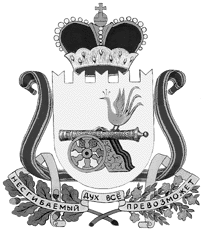 администрация муниципального образования«Вяземский район» смоленской областираспоряжениеот 09.07.2018 № 287-рВ соответствии со ст. 12 Федерального закона от 19.06.2004 № 54-ФЗ             «О собраниях, митингах, демонстрациях, шествиях и пикетированиях», рассмотрев поступившее на имя Главы муниципального образования уведомление о намерении провести публичное мероприятие, в целях оказания организатору публичного мероприятия содействия в проведении данного мероприятия:Назначить уполномоченным представителем Администрации муниципального образования «Вяземский район» Смоленской области на публичное мероприятие 21 июля 2018 года с 11:00 до 12:30 часов по адресу: Смоленская область, г. Вязьма, пл. Советская, д. 2, площадка перед зданием Дворца культуры «Центральный», Лукину Ольгу Михайловну - заместителя  Главы муниципального образования «Вяземский район» Смоленской области.Контроль за исполнением данного распоряжения возложить на заместителя Главы муниципального образования «Вяземский район» Смоленской области  О. М. Лукину. Глава муниципального образования «Вяземский район» Смоленской области                                         И.В. ДемидоваО назначении уполномоченного представителя Администрации муниципального образования «Вяземский район» Смоленской области на публичное мероприятие 